KARNEVAL V MATEŘSKÉ ŠKOLEse bude konat ve středu 26.února 2020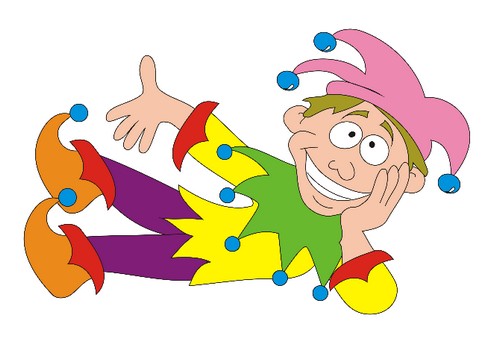 Prosíme, připravte dětem masky.                          Děkujeme